How to Make Suncatcher with GlueSupplies: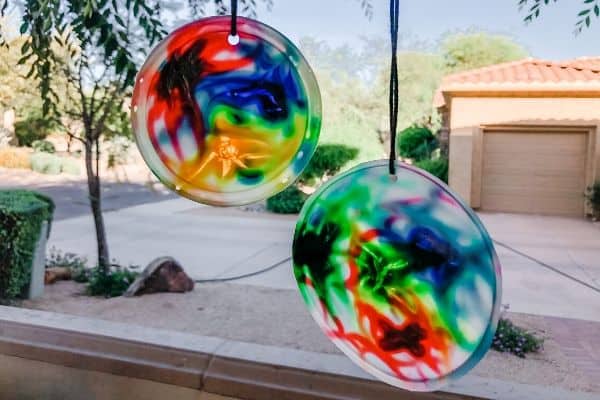 Elmer’s white glueFood coloringToothpick Plastic lid (the lid needs to be flexible enough so you can bend it to get the suncatcher out)Hole punchStringInstructions: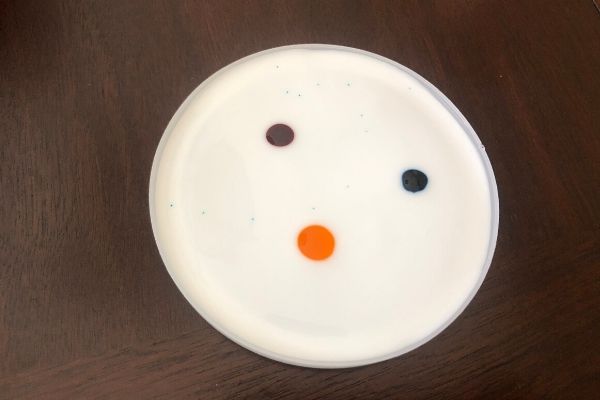 Pour enough glue into the lid to cover the entire inner surface.Add drops of food coloring. **Tip: About 3 drops is more than enough.Swirl the colors around the glue with a toothpick. 
Let the glue dry until completely solid. Depending on how much glue you poured in the lid, it may take 2-3 days.
When you see the edges starting to peel off the lid, you can peel off the glue.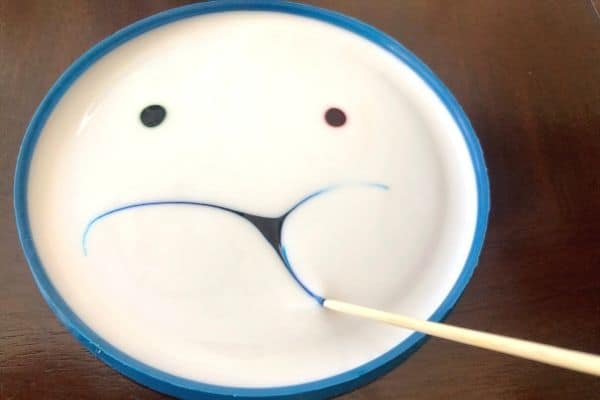 Punch a hole in the suncatcher with the hole punch.Insert the string into the hole.Hang the suncatcher in a sunny spot.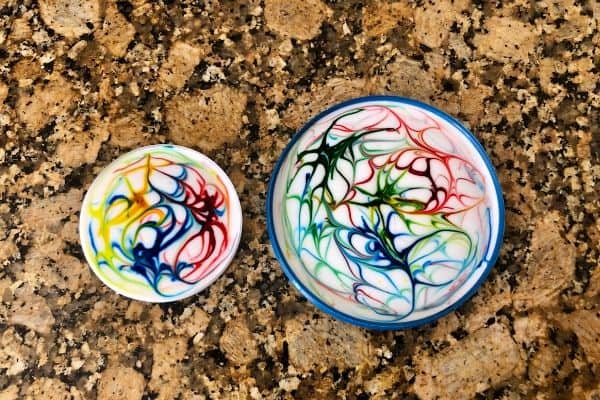 